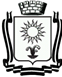 ПОСТАНОВЛЕНИЕАДМИНИСТРАЦИИ ГОРОДА-КУРОРТА КИСЛОВОДСКАСТАВРОПОЛЬСКОГО КРАЯ    15.07.2022                              город-курорт Кисловодск            №      865            .О назначении общественных обсуждений В соответствии с Федеральным законом от 06 октября 2003 года № 131-ФЗ «Об общих принципах организации местного самоуправления в Российской Федерации», Градостроительным кодексом Российской Федерации, Законом Ставропольского края от 02 марта 2005 года № 12-кз «О местном самоуправлении в Ставропольском крае», Уставом городского округа города-курорта Кисловодска, администрация города-курорта Кисловодска.ПОСТАНОВЛЯЕТ:1. Назначить проведение общественных обсуждений по предоставлению разрешения на условно разрешенный вид использования земельного участка, по предоставлению разрешения на отклонение от предельных параметров разрешенного строительства с 21 июля 2022 года по 29 июля 2022 года.2. Вынести на общественные обсуждения, указанные в п.1 настоящего постановления, рассмотрение заявлений:2.1. Хапаевой Н.В. о предоставлении разрешения на отклонение от предельных параметров разрешенного строительства, в части сокращения расстояния от границы земельного участка с кадастровым номером 26:34:080153:46 до объекта капитального строительства с юго-западной части до 0,7 м, со стороны земельного участка с кадастровым номером 26:34:080153:52 до 2 м в территориальной зоне Ж-1 (зона индивидуальной жилой застройки), по адресу: г. Кисловодск, ул. Челюскинцев, 6А;2.2. Комитета имущественных отношений администрации города-курорта Кисловодска о	предоставлении разрешения на условно разрешенный вид использования образуемого земельного участка с кадастровым номером 26:34:050125:ЗУ1, площадью 388 кв. м, расположенного по адресу: г. Кисловодск, ул. Фрунзе (между домами № 15-19), под «малоэтажную многоквартирную жилую застройку», в территориальной зоне Ж-1 (зона индивидуальной жилой застройки) и предоставление разрешения на отклонение от предельных параметров разрешенного строительства в части минимального размера земельного участка под «малоэтажную жилую застройку» с 900 кв. м до 388 кв. м;2.3. Чабанян В.А. о предоставлении разрешения на условно разрешенный вид использования земельного участка с кадастровым номером 26:34:130203:4, площадью 582 кв. м, расположенного по адресу: г. Кисловодск, ул. Толстого, 4, под «магазины», в территориальной зоне Ж-2 (застройки малоэтажными жилыми домами);2.4. ООО «Хант-Холдинг» о предоставлении разрешения на условно разрешенный вид использования земельного участка с кадастровым номером 26:34:020103:84, площадью 7660 кв. м, расположенного по адресу: г. Кисловодск, ул. Горького/Чкалова, 1/75, под «среднеэтажную жилую застройку», в территориальной зоне Ж-2 (застройки малоэтажными жилыми домами);2.5. Нагапетян Н.Н. о предоставлении разрешения на отклонение от предельных параметров разрешенного строительства, в части сокращения расстояния от границы земельного участка с кадастровым номером 26:34:080305:100 до объекта капитального строительства со стороны земельного участка с кадастровым номером 26:34:080305:3 до 0,75 м, со стороны земельного участка с кадастровым номером 26:34:080305:99 до 0,75 м, с северо-западной стороны земельного участка до 1,6 м, в территориальной зоне Ж-1 (зона индивидуальной жилой застройки), по адресу: г. Кисловодск, ул. Замковая, 57А;2.6. Михайловой Н.А. о предоставлении разрешения на отклонение от предельных параметров разрешенного строительства, в части минимального размера земельного участка с кадастровым номером 26:34:130105:11, вид разрешенного использования: для строительства магазина по продаже продтоваров, с 100 кв. м до 64 кв. м в территориальной зоне Ж-3 (зона застройки среднеэтажными жилыми домами), по адресу: г. Кисловодск, пер. Школьный, 18;2.7. Кушетерова А.А. о предоставлении разрешения на отклонение от предельных параметров разрешенного строительства, в части сокращения расстояния от границы земельного участка с кадастровым номером 26:34:140106:216 до объекта капитального строительства с северной стороны земельного участка до 1 м, с восточной стороны земельного участка до 1 м, с западной стороны земельного участка до 1 м, а также в части минимального размера земельного участка с видом разрешенного использования: для индивидуального жилищного строительства с 400 кв. м до 300 кв. м в территориальной зоне Ж-1 (зона индивидуальной жилой застройки), по адресу: г. Кисловодск, поселок Белореченский, ул. Кисловодская;2.8. Папикяна С.В. о предоставлении разрешения на отклонение от предельных параметров разрешенного строительства, в части минимального размера земельного участка с кадастровым номером 26:34:150110:45, вид разрешенного использования: под строительство внутридворовых внутрихозяйственных помещений, с 2500 кв. м до 732 кв. м в территориальной зоне Ж-3 (зона застройки среднеэтажными жилыми домами), по адресу: г. Кисловодск, ул. Жуковского, 29;2.9. Каспарова Г.В. о предоставлении разрешения на отклонение от предельных параметров разрешенного строительства, в части сокращения расстояния от границы земельного участка с кадастровым номером 26:34:010121:1 до объекта капитального строительства с северной, западной и восточной стороны земельного участка до 0 м, с южной стороны земельного участка до 2 м, в территориальной зоне ОД-1 (зона общественно-деловой застройки), по адресу: г. Кисловодск, ул. Главная/пер. Аллейный/пр. Победы, 73/2/64;2.10. ООО «Курортное управление (холдинг) г. Кисловодск» о предоставлении разрешения на условно разрешенный вид использования земельного участка с кадастровым номером 26:34:020210:448, площадью 26600 кв. м, расположенного по адресу: г. Кисловодск, пр-кт Ленина/Дзержинского/Урицкого, под «использование в лечебно-оздоровительных целях под спальные корпуса литер А, литер Б, литер Г, столовую литер В, клуб литер Ж, здание ЛФК литер П, лечебный корпус литер Р, Санаторно-курортного учреждения "Санаторий им. Г. Димитрова", магазины, общественное питание», в территориальной зоне Р-2 (курортная зона);2.11. ООО «Курортное управление (холдинг) г. Кисловодск» о предоставлении разрешения на условно разрешенный вид использования земельного участка с кадастровым номером 26:34:020306:366, площадью 18481 кв. м, расположенного по адресу: городской округ город-курорт Кисловодск, город Кисловодск, проспект Ленина, 30, под «Для оздоровительной деятельности, магазины, общественное питание», в территориальной зоне Р-2 (курортная зона);2.12. Комитета имущественных отношений администрации города-курорта Кисловодска о предоставлении разрешения на условно разрешенный вид использования образуемого земельного участка с кадастровым номером 26:34:030307:ЗУ1, площадью 1053 кв. м, расположенного по адресу: г. Кисловодск, пер. Пикетный, под «малоэтажную многоквартирную жилую застройку», в территориальной зоне Ж-1 (зона индивидуальной жилой застройки);2.13. Сухиной В.Б. о предоставлении разрешения на отклонение от предельных параметров разрешенного строительства, в части максимального размера образуемого земельного участка с кадастровым номером 26:34:080142:ЗУ1, с 30 кв. м до 50 кв. м в территориальной зоне ИТ-1 (зона автомобильного транспорта), по адресу: г. Кисловодск, ул. Пионерская, ГСК «Звездочка»;2.14. Поправкиной Е.В. о предоставлении разрешения на условно разрешенный вид использования земельного участка с кадастровым номером 26:34:150216:19, площадью 1305 кв. м, расположенного по адресу: г. Кисловодск, ул. Минеральная, 35, под «малоэтажную многоквартирную жилую застройку», в территориальной зоне Ж-1 (зона индивидуальной жилой застройки);2.15. Апсовой Л.А. о предоставлении разрешения на отклонение от предельных параметров разрешенного строительства, в части максимального размера земельного участка с кадастровым номером 26:34:150108:9, вид разрешенного использования: под металлический гараж, с 30 кв. м до 35 кв. м в территориальной зоне Ж-2 (зона застройки среднеэтажными жилыми домами), по адресу: г. Кисловодск, ул. Жуковского, 12.3. Установить, что предложения и замечания по рассматриваемым вопросам принимаются в письменном виде в адрес комиссии по землепользованию и застройке города-курорта Кисловодска, а также посредством записи в книге (журнале) учета посетителей экспозиции проекта, подлежащего рассмотрению на общественных обсуждениях в период с 21 июля 2022 года по 27 июля 2022 года включительно.4. Поручить комиссии по землепользованию и застройке городского округа города-курорта Кисловодска:	4.1. организацию и проведение общественных обсуждений, указанных в пункте 1 настоящего постановления;	4.2. разместить оповещение о начале общественных обсуждений на официальном сайте администрации города-курорта Кисловодска в сети Интернет и в общественно-политическом еженедельнике «Кисловодская газета»;4.3. организовать проведение экспозиции по адресу г. Кисловодск, ул. А. Губина, 9, помещение управления архитектуры и градостроительства администрации города-курорта Кисловодска, каждый вторник и четверг с 15-00 до 17-00.5. Установить, что расходы, связанные с организацией и проведением общественных обсуждений по предоставлению разрешения на условно-разрешенный вид использования земельного участка, по предоставлению разрешения на отклонение от предельных параметров разрешенного строительства, несет физическое лицо, заинтересованное в предоставлении такого разрешения.6. Информационно-аналитическому отделу администрации города-курорта Кисловодска опубликовать настоящее постановление в городском общественно-политическом еженедельнике «Кисловодская газета» и на официальном сайте администрации города-курорта Кисловодска в сети Интернет с целью информирования населения.7. Настоящее постановление вступает в силу со дня подписания.Глава города-курортаКисловодска								    Е.И. Моисеев ________________________________________________________________                                                                                                                                 Проект вносит начальник управления архитектуры и градостроительства администрации города-курорта Кисловодска                                   Г.Е. СидоровПроект визируют:Первый заместитель главы администрации города-курорта Кисловодска			   					     В.В. КрутниковНачальник правового управленияадминистрации города-курорта Кисловодска 							         О.С. КавалеристоваУправляющий делами администрациигорода-курорта Кисловодска					          Г.Л. РубцоваПроект подготовлен управлением архитектуры и градостроительства             администрации города-курорта Кисловодска